Señores			                                                          FECHA: _dd / mm / añoEnel-CodensaAsunto: Solicitud suspensión temporal del servicio cuenta No __________________Apreciados señores,Por medio de la presente solicito que sea suspendido temporalmente el servicio de energía a partir del día ( )______ mes ( )___ año ( )____, del predio ubicado en la ______________________________________del municipio de ______________________, por un termino de _______________(    ) meses.Para tal fin informo que el predio se encuentra deshabitado, tiene instalado un medidor y se encuentra a paz y salvo por todo concepto. La respuesta a esta solicitud deberá ser enviada a:Correo electrónico: ________________________________________________________Dirección: _______________________________________________________________Ciudad: _________________________________________________________________Celular: ______________________________Teléfono fijo: _______________________  Como soporte a esta solicitud adjunto los documentos marcados a continuación: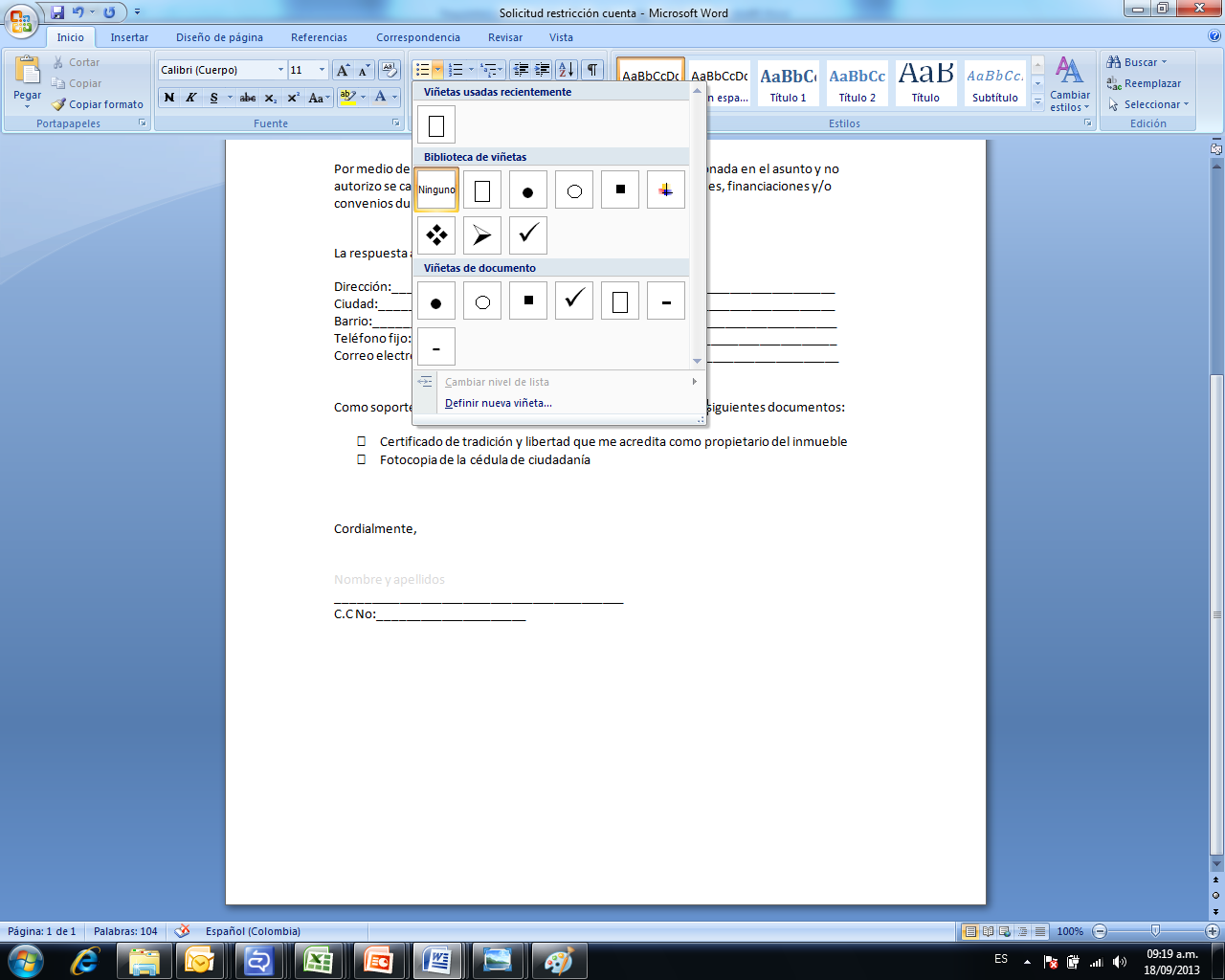 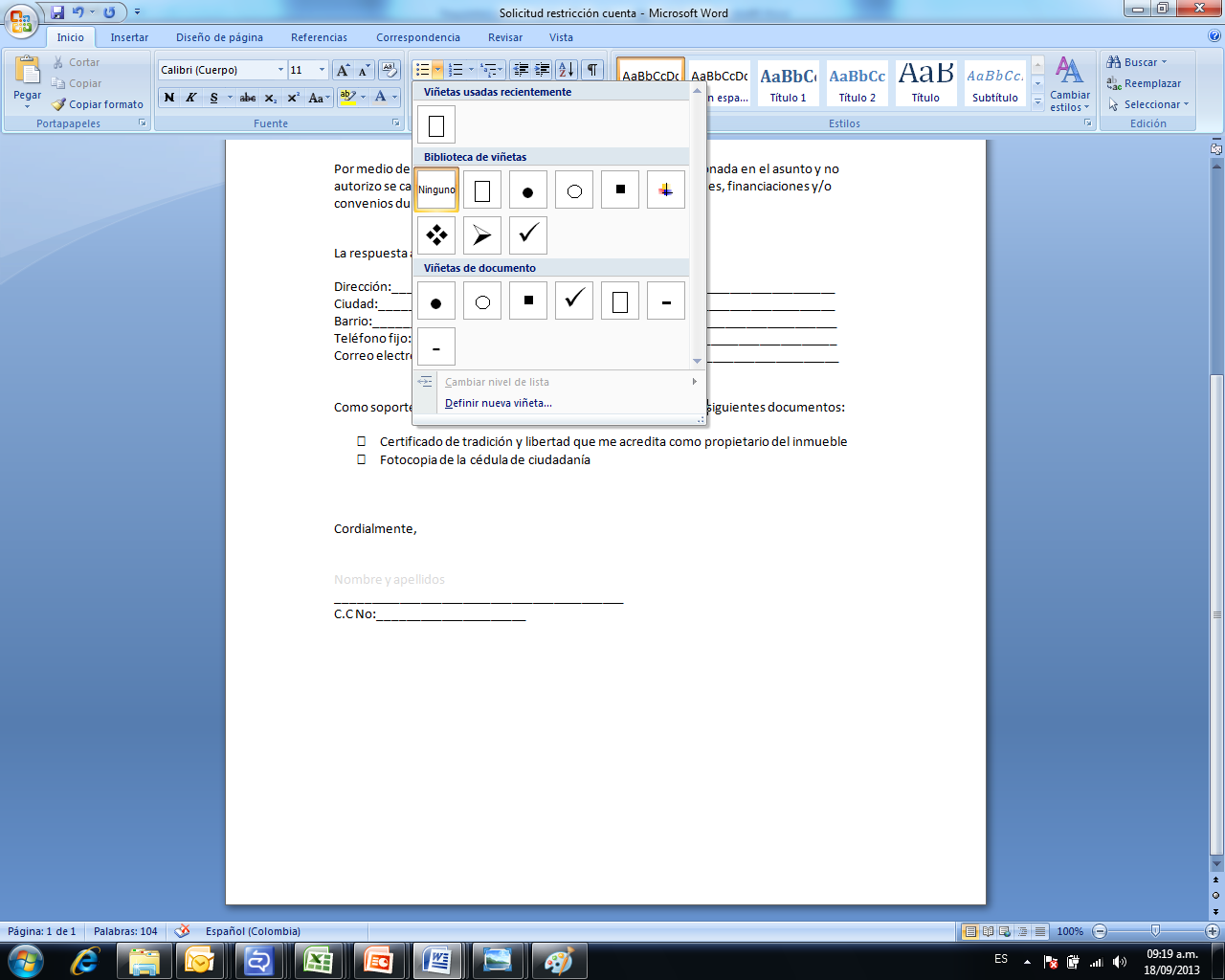 Certificado de tradición y libertad (no mayor a 90 días), que me acredita como propietario del inmueble o Impuesto predial del último añoNota: Si la dirección del certificado de tradición no coincide con la relacionada en su factura, debe anexar el certificado catastral no mayor a 60 díasFotocopia de la(s) cédula(s) de ciudadanía del(os) propietario(s) del inmueble.En caso de no tener los documentos anteriores puede acreditar la solicitud con los siguientes documentos:Poder firmado por el (los) propietario(s) del inmuebleFotocopia de la cédula de ciudadanía del apoderadoCopia de (las) acta(s) de defunción y copia de documento que acredite el parentesco del solicitante con el (los) propietario(s) fallecido(s) y cédula de ciudadanía.Nota:  Si el predio tiene más de un propietario, cada uno de estos debe firmar esta solicitud.Cordialmente,Nombre y apellidos_________________________________________C.C No: _____________________